Brain map Quick Quiz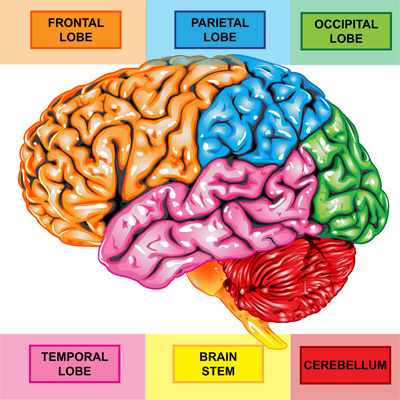 